§2103.  Application; principal place of administration1.  Application.  This Act applies to a trust, whenever created, that has its principal place of administration in this State, subject to the following rules:A.  If the trust was created before January 1, 2020, this Act applies only to a decision or action occurring on or after January 1, 2020.  [PL 2019, c. 301, §8 (NEW).]B.  If the principal place of administration of the trust is changed to this State on or after January 1, 2020, this Act applies only to a decision or action occurring on or after the date of the change.  [PL 2019, c. 301, §8 (NEW).][PL 2019, c. 301, §8 (NEW).]2.  Principal place of administration.  Without precluding other means to establish a sufficient connection with the designated jurisdiction in a directed trust, terms of the trust that designate the principal place of administration of the trust are valid and controlling if:A.  A trustee's principal place of business is located in or a trustee is a resident of the designated jurisdiction;  [PL 2019, c. 301, §8 (NEW).]B.  A trust director's principal place of business is located in or a trust director is a resident of the designated jurisdiction; or  [PL 2019, c. 301, §8 (NEW).]C.  All or part of the administration occurs in the designated jurisdiction.  [PL 2019, c. 301, §8 (NEW).][PL 2019, c. 301, §8 (NEW).]SECTION HISTORYPL 2019, c. 301, §8 (NEW). The State of Maine claims a copyright in its codified statutes. If you intend to republish this material, we require that you include the following disclaimer in your publication:All copyrights and other rights to statutory text are reserved by the State of Maine. The text included in this publication reflects changes made through the First Regular and First Special Session of the 131st Maine Legislature and is current through November 1. 2023
                    . The text is subject to change without notice. It is a version that has not been officially certified by the Secretary of State. Refer to the Maine Revised Statutes Annotated and supplements for certified text.
                The Office of the Revisor of Statutes also requests that you send us one copy of any statutory publication you may produce. Our goal is not to restrict publishing activity, but to keep track of who is publishing what, to identify any needless duplication and to preserve the State's copyright rights.PLEASE NOTE: The Revisor's Office cannot perform research for or provide legal advice or interpretation of Maine law to the public. If you need legal assistance, please contact a qualified attorney.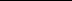 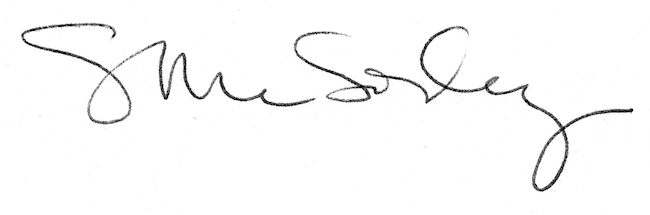 